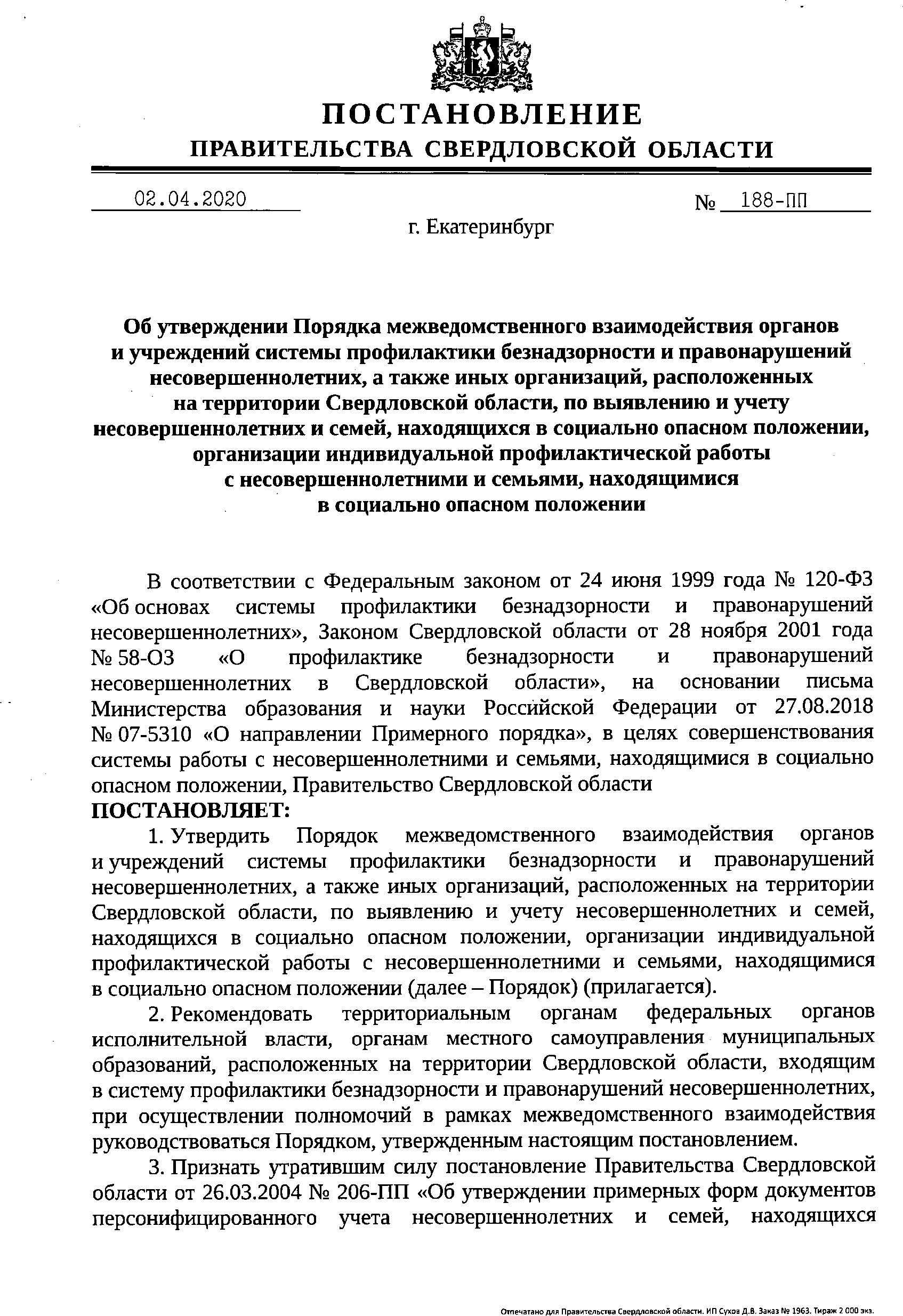 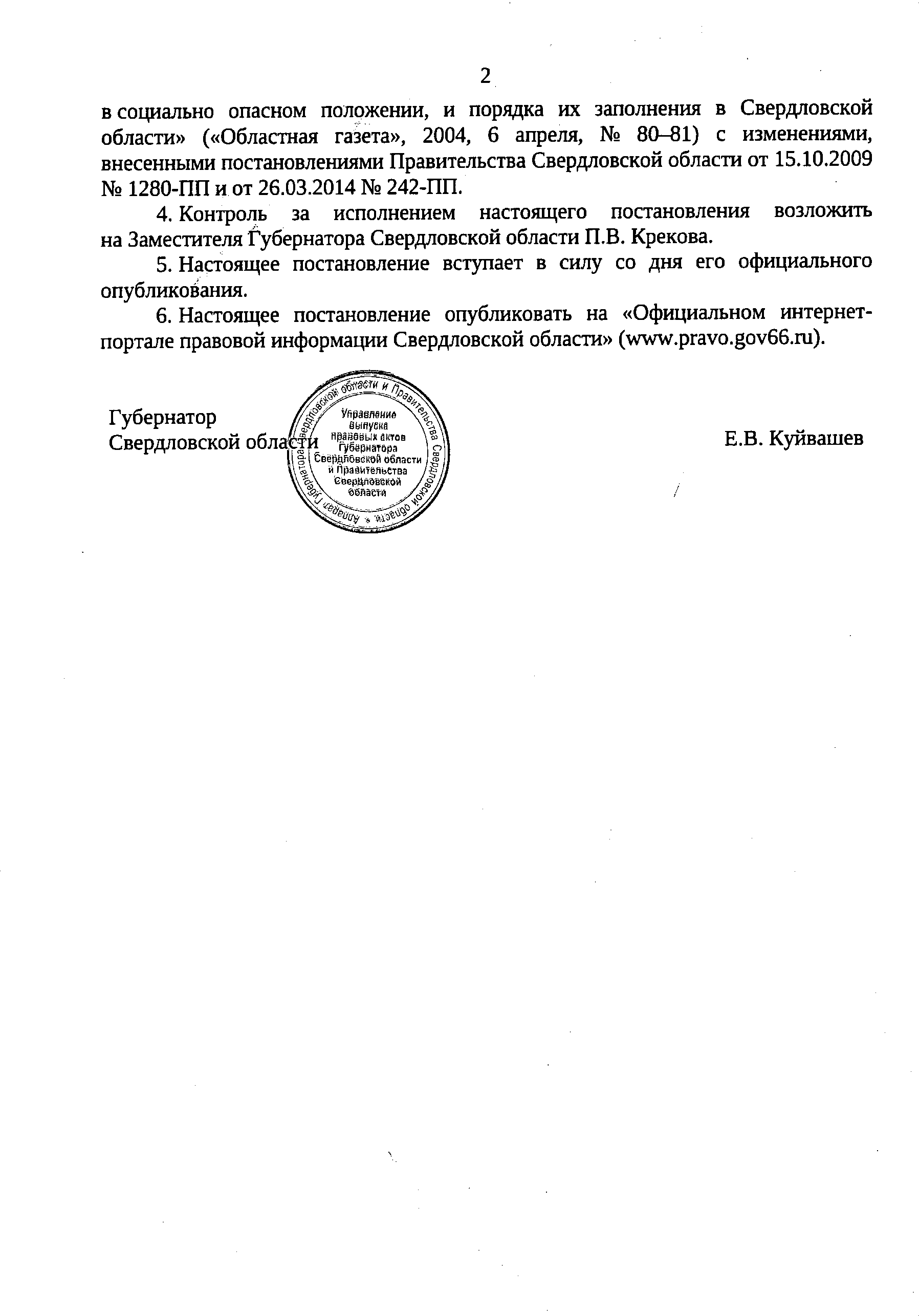 УТВЕРЖДЕНпостановлением Правительства Свердловской областиот 02.04.2020 № 188-ПП«Об утверждении Порядка межведомственного взаимодействия органов и учреждений системы профилактики безнадзорностии правонарушений несовершеннолетних, а также иных организаций, расположенныхна территории Свердловской области, по выявлению и учету несовершеннолетних и семей, находящихся в социально опасном положении, организации индивидуальной профилактической работы с несовершеннолетнимии семьями, находящимисяв социально опасном положении»ПОРЯДОКмежведомственного взаимодействия органови учреждений системы профилактики безнадзорности и правонарушений несовершеннолетних, а также иных организаций, расположенныхна территории Свердловской области, по выявлению и учету несовершеннолетних и семей, находящихся в социально опасном положении, организации индивидуальной профилактической работыс несовершеннолетними и семьями, находящимися в социально опасном положенииГлава 1. Общие положенияНастоящий порядок определяет общие условия организации деятельности органов и учреждений системы профилактики безнадзорности и правонарушений несовершеннолетнихСвердловскойобласти(далее–органыиучреждениясистемы профилактики) при выявлении и учете несовершеннолетних и (или) семей, находящихся в социально опасном положении, организации комплексной индивидуальной профилактической работы с несовершеннолетними и (или) семьями, находящимися в социально опасном положении, осуществления межведомственного взаимодействия при работе с несовершеннолетними и (или) семьями, находящимися в социально опасномположении.Настоящий порядок разработан в соответствии с Конституцией Российской Федерации, Семейным кодексом Российской Федерации, федеральными законами от 24 июля 1998 года № 124-ФЗ «Об основных гарантиях прав ребенка в Российской Федерации» и от 24 июня 1999 года № 120-ФЗ«Об основах системы профилактики безнадзорности и правонарушений несовершеннолетних»   (далее   –   Федеральный   закон   от   24   июня   1999года№ 120-ФЗ), Указом Президента Российской Федерации от 29 мая 2017 года №240«Об объявлении в Российской Федерации Десятилетия детства», постановлением Правительства Российской Федерации от 06.11.2013 № 995 «Об утверждении Примерного положения о комиссиях по делам несовершеннолетних и защите их прав»,   распоряжением   Правительства   Российской   Федерации   от  22.03.2017№ 520-р, Областным законом от 23 октября 1995 года № 28-ОЗ «О защите прав ребенка», Законом Свердловской области от28 ноября 2001 года № 58-ОЗ«О профилактике   безнадзорности   и    правонарушений    несовершеннолетних  в Свердловской области» (далее – Закон Свердловской области от 28  ноября  2001 года №  58-ОЗ),  постановлениями  Правительства  Свердловской  области  от 07.12.2005 № 1043-ПП «Об образовании территориальных комиссий Свердловской  области  по   делам   несовершеннолетних   и   защите   их   прав»  и от 20.10.2009 № 1522-ПП «О Концепции реализации государственной семейной политики в Свердловской области на период до 2020 года», распоряжением Правительства Свердловской области от 26.02.2018 № 80-РП «Об утверждении межведомственного   плана   мероприятий   по    профилактике    безнадзорности и правонарушений несовершеннолетних на 2018–2020годы».Основными целями деятельности органов и учреждений системы профилактикиприработеснесовершеннолетнимии(или)семьями,находящимися в социально опасном положении, являются профилактика детского и семейного неблагополучия, предупреждение безнадзорности, беспризорности, правонарушений и антиобщественных действийнесовершеннолетних.Основными задачами деятельности органов и учреждений системы профилактикиприработеснесовершеннолетнимии(или)семьями,находящимися в социально опасном положении,являются:реализация единых подходов при осуществлении выявления, постановки на персонифицированный учет, оформления документов, ведения делопроизводства, внесения данных в информационную систему в сфере профилактики     безнадзорности     и     правонарушений      несовершеннолетних в Свердловской области (далее – АИС «Подросток»), организации комплексной индивидуальной профилактической работы, снятия с учета несовершеннолетних  и (или) семей, находящихся в социально опасномположении;осуществление   непрерывного   сопровождения    несовершеннолетних   и (или) семей,  находящихся  в  социально  опасном  положении  и  нуждающихся в помощи государства, до устранения причин и условий, приводящих к социально опасному положению, в том числе посредством оказания комплексной медицинской,социальной,психологической,юридической,педагогическойииной необходимойпомощи;повышение эффективности межведомственного взаимодействия органов и учреждений системы профилактики при реализации системы социальных, правовых, психолого-педагогических и иных мер, направленных на социально- педагогическую реабилитацию несовершеннолетних и (или) семей, находящихся в социально опасномположении;обеспечение адресного подхода в организации и проведении реабилитационныхикоррекционныхмероприятийснесовершеннолетнимии(или) семьями, находящимися в социально опасномположении;ведение мониторинга деятельности специалистов органов и учреждений системы профилактики по коррекции реабилитации несовершеннолетних и (или) семей, находящихся в социально опасномположении;обеспечение контроля за реализацией индивидуальных программ реабилитации  и  адаптации  несовершеннолетних  и  (или)  семей,  находящихся  в социально опасномположении;реализация мероприятий по защите прав и законных интересов несовершеннолетних.Деятельность органов и учреждений системы профилактики по работе     с несовершеннолетними и (или) семьями, находящимися в социально опасном положении, осуществляется в соответствии со следующими основными принципами:межведомственное взаимодействие – определяет порядок формирования отношений между органами и учреждениями системы профилактики посредством координацииихдеятельностикомиссиямиподеламнесовершеннолетнихизащите ихправ;распределение сфер ответственности – предполагает конкретных исполнителей, закрепление за ними определенного круга задач в рамках ведомственной компетенции, выполнение которых необходимо для достижения поставленныхцелей;индивидуальный подход – реализуется путем осуществления реабилитационногопроцессасучетоминдивидуальныхособенностейконкретного несовершеннолетнего исемьи;законность – предусматривает соблюдение требований законодательства Российской Федерации и законодательства Свердловскойобласти;комплексность – предполагает реализацию системного  подхода в работе с несовершеннолетними и (или) семьями, находящимися в социально опасном положении, и воздействие на них с учетом экономических, правовых,социальных, медицинских, педагогических и психологическихаспектов;максимальный учет интересовнесовершеннолетнего;конфиденциальность   –   предусматривает   обеспечение    защиты   прав и свобод человека и гражданина при обработке его персональных данных, в том числе защиты прав на неприкосновенность частной жизни, личной и семейной тайны.Для целей настоящего порядка применяются следующиепонятия:территориальная комиссия по делам несовершеннолетних и защите их прав Свердловской области (далее – территориальная комиссия) –коллегиальныйорган системы профилактики безнадзорности и правонарушений несовершеннолетних, осуществляющий деятельность на территориях отдельных муниципальных образований, расположенных на территории Свердловской области,имеющиймежведомственныйхарактерформирования,созданныйвцелях координации  деятельности  органов   и   учреждений   системы   профилактики  по предупреждению      безнадзорности,      беспризорности,       правонарушений и антиобщественных действий несовершеннолетних, выявлению и устранению причин и условий, способствующих этому, обеспечению защиты прав и законных интересов несовершеннолетних, социально-педагогической реабилитации несовершеннолетних, находящихся в социально опасном положении, выявлению и пресечению случаев вовлечения несовершеннолетних в совершение преступлений,  других  противоправных  и  (или)  антиобщественных  действий,   а также случаев склонения их к суицидальнымдействиям;координация    –    обеспечение    согласованности    действий     органов  иучрежденийсистемыпрофилактикипривыявлениииучетенесовершеннолетних и (или) семей, находящихся в социально опасном положении, организации комплексной индивидуальной профилактической работы с несовершеннолетними и (или) семьями, находящимися в социально опасном положении. Основными формами координации являются:проведение координационных совещаний, межведомственных совещаний, круглых столов;оперативный обмен информацией по вопросам, входящим в компетенцию территориальной комиссии;проведение совместных целевых профилактических мероприятий и рейдов; заслушиваниепредставителейоргановиучрежденийсистемыпрофилактикина заседаниях территориальной комиссии;создание рабочих групп для решения вопросов, входящих в компетенцию территориальной комиссии;проведение	информационно-методических	мероприятий	для	органов и учреждений системыпрофилактики;разработка	и	утверждение	согласованных	межведомственных	планов мероприятий по направлениям профилактическойработы;изучение	деятельности	органов	и	учреждений	системы	профилактики по вопросам, входящим в компетенцию территориальнойкомиссии;иные формы;комплексная индивидуальная профилактическая работа – комплекс мероприятий, отражающих согласованные действия органов и учреждений системы профилактики, направленные на социально-педагогическую реабилитацию несовершеннолетних и (или) семей, находящихся в социально опасном положении, и (или) предупреждение совершения ими  правонарушений  и антиобщественных действий, которые реализуются на основаниипостановлений территориальной комиссии о признании несовершеннолетнего и (или) семьи находящимися в социально опасном положении в соответствии с индивидуальной программой  реабилитации  и  адаптации  несовершеннолетнего,  находящегося    в социально опасном положении, индивидуальной программойреабилитациииадаптациисемьи,находящейсявсоциальноопасномположении,утвержденными постановлениями территориальнойкомиссии;выявление     несовершеннолетних     и     (или)     семей,     находящихся  в социально опасном положении, – комплекспрофессиональных действий органов и учреждений системы профилактики, иных организаций по установлению факторов, угрожающих благополучию, здоровью и жизни  несовершеннолетних   и обусловливающих необходимость вмешательства с целью устранения причин   и условий социально опасногоположения;ведение персонифицированного учета – сбор, обработка и хранение информации,  получаемой  от  органов  и  учреждений  системы  профилактики,   о несовершеннолетних и (или) семьях, находящихся в социально опасном положении, с помощью АИС«Подросток»;документы персонифицированного учета – документы, оформляемые органами и учреждениями системы профилактики при выявлении социально опасного положения несовершеннолетних и (или) семей, формы и порядок заполнения которых установлены настоящим порядком. К документам персонифицированного учета относятся карта несовершеннолетнего, находящегося  в  социально   опасном   положении,   карта   семьи,   находящейся в социально опасномположении.Органы и учреждения системы профилактики, осуществляющие выявление и учет несовершеннолетних и (или) семей, находящихся в социально опасном положении, организацию комплексной индивидуальной профилактическойработыснесовершеннолетнимии(или)семьями,находящимися в социально опасном положении, несут ответственность, предусмотренную законодательством Российской Федерации, в том числе за сохранение конфиденциальности информации в отношении несовершеннолетних и (или) семей, находящихся в социально опасномположении.Глава 2. Порядок выявления несовершеннолетнихи (или) семей, находящихся в социально опасном положенииОрганами и учреждениями системы профилактики, обеспечивающими выявление несовершеннолетних и (или) семей, находящихся в социально опасном положении, на территории Свердловской областиявляются:территориальные отраслевые исполнительные органы государственной власти Свердловской области – управления социальной политики Министерства социальной  политики  Свердловской   области   (в   том   числе   органы   опеки   ипопечительства);учреждениясоциальногообслуживаниянаселенияСвердловскойобласти (центры социальной помощи семье и детям, комплексные центры социального обслуживания  населения,  реабилитационные  центры  для  детей  и  подростков  с ограниченными возможностями, социально-реабилитационные центры для несовершеннолетних, детскиедома-интернаты);органы местного самоуправления муниципальных образований, расположенных на территории Свердловской области (далее – органыместногосамоуправления	муниципальных	образований),	осуществляющие	управление в сфереобразования;государственные,	муниципальные	или	частные	образовательные организации, в томчисле:дошкольные образовательные организации; общеобразовательные организации; организации дополнительного образования;профессиональные образовательные организации;государственные и муниципальные учрежденияздравоохранения;государственные казенные учреждения службы занятости населения Свердловской области (далее – центры занятостинаселения);органы по деламмолодежи;государственные учреждения Свердловской области и муниципальные учреждения по работе смолодежью;ГлавноеуправлениеМинистерствавнутреннихделРоссийскойФедерации по Свердловской области и подведомственные отделыполиции;федеральное казенное учреждение «Уголовно-исполнительная инспекция Главного управления Федеральной  службы  исполнения  наказаний  по Свердловской области» и подведомственные учреждения (следственные изоляторы, воспитательные колонии и уголовно-исполнительныеинспекции).Деятельность по выявлению несовершеннолетних и (или) семей, находящихся   в   социально   опасном   положении,   осуществляется   органами   и  учреждениями  системы  профилактики  в  соответствии  с  их  компетенцией   и   в   порядке,    установленном    законодательством    Российской    Федерации  и законодательством Свердловскойобласти.В деятельности по выявлению несовершеннолетних и (или) семей, находящихся в социально опасном положении, могут приниматьучастие:подразделения надзорной деятельности в территориальных органах Министерства Российской Федерации по делам гражданской обороны, чрезвычайным ситуациям и ликвидации последствий стихийныхбедствий;органы    местного    самоуправления     муниципальных     образований   и муниципальные учреждения, осуществляющие управление в сферекультуры;государственные и муниципальные учреждениякультуры;органы    местного    самоуправления     муниципальных     образований   и муниципальные учреждения, осуществляющие управление в сфере физической культуры испорта;государственные и муниципальные организации дополнительного образования в сфере физической культуры испорта;организации спортивнойподготовки;граждане;социально ориентированные некоммерческие организации, общественные объединения;иные органы иорганизации.Источниками информации о наличии факторов социально опасного положенияявляются:сведения, полученные специалистами органов и учреждений системы профилактики в ходе выполнения основных служебныхобязанностей;сведения, полученные в ходе ведомственных и межведомственных профилактических  мероприятий,  рейдов  и  операций,  проводимых   органами   и учреждениями системыпрофилактики;обращения несовершеннолетних, их родителей (законных представителей),родственников;сообщенияотграждан,государственных,муниципальныхиобщественных организацийвустнойилиписьменнойформе,атакжесиспользованиемтелефонов доверия, горячихлиний;сведения, полученные из средств массовой информации и (или) размещенные в информационно-телекоммуникационной сети «Интернет» и иных общедоступныхисточниках.Обстоятельствами,	свидетельствующими	о	нахождении несовершеннолетнегои(или)семьивсоциальноопасномположении,являются:неисполнение (ненадлежащее исполнение) родителями (законными представителями) своих обязанностей по содержанию, воспитанию, обучению, защите прав и интересов несовершеннолетних, в том числе вследствие употребления родителями (законными представителями) спиртных напитков, наркотических (психотропных) веществ и (или) ведения асоциального образа жизни, выражающееся в том числев:отсутствии у несовершеннолетних необходимой одежды и регулярного питания,    несоблюдении    санитарно-гигиенических    требований     к     уходу за несовершеннолетними и проживаниюнесовершеннолетних;отсутствии		заботы	о	здоровье	несовершеннолетнего,	нравственном, физическом и психологическом развитии,материально-бытовомобеспечении,обучении,подготовкектрудуисамостоятельнойжизнивобществе,втомчислевследствиеболезни,бедности,неопытностиродителей(законныхпредставителей);трате	пособий,	компенсаций		и	выплат,	получаемых	на	содержаниенесовершеннолетнего, в ущерб его интересам;запрещении	родителями	(законными	представителями) несовершеннолетнему посещать образовательнуюорганизацию;отказе родителей (законных представителей) от медицинской помощи, обследования и лечения (в том числе стационарного) несовершеннолетнего при наличии медицинских показаний, а также невыполнении рекомендаций врача, приводящем к угрозе жизни и здоровью ребенка;оставлении детей раннего возраста без присмотра родителей (законных представителей);наличии случаев рецидивов отравлений и бытовых травм несовершеннолетних;наличии у несовершеннолетнего гипотрофии 3–4 степени, выраженной белково-энергетической недостаточности, не обусловленной тяжелой соматической патологией;невыполнении родителями (законными представителями) детей-инвалидов индивидуальной программы их реабилитации;проживании несовершеннолетнего в семье в ситуации конфликта членов семьи с наличием стрессовых факторов (безработица, тунеядство, финансовые проблемы, невыносимая нравственная атмосфера, тяжелая болезнь члена семьи, неблагоприятные события в жизни семьи);совершение несовершеннолетним административного правонарушения, общественно опасного  деяния,  преступления,  в  том  числе  неоднократно  (два  и болеераза);совершение	несовершеннолетним	противоправных	или антиобщественных действий (попрошайничество, бродяжничество,  проституция и иное), в том числе участие несовершеннолетнего в деятельности организаций, деятельность которых официально запрещена или ограничена законодательством РоссийскойФедерации;совершение	родителями	(законными	представителями) несовершеннолетнего    административного     правонарушения,     посягающего на    здоровье    и    общественную    нравственность,     общественный     порядок и общественную безопасность, либо преступления против личности, собственности, общественной безопасности и общественного порядка, в томчисле неоднократно (два и болеераза);жестокое обращение с детьми со стороны родителей (законных представителей), членов семьи, родственников или лиц, проживающих совместно с ними, но не являющихся родственниками, выражающееся в том числев:физическом насилии – преднамеренном нанесении ребенку физических повреждений, а также телесных наказаний, наносящих ущерб физическому или психическому здоровью несовершеннолетнего;сексуальном насилии или развращении несовершеннолетнего; эмоциональном или психологическом насилии – однократном илимногократном воздействии на ребенка, его отвержении со стороны родителей (законных представителей) и других взрослых, вследствие чего у ребенка нарушается эмоциональное развитие, поведение и способность к социализации   (втомчислевугрозахвадресребенка,оскорбленияхиуниженииегодостоинства, открытом неприятии и постоянной критике, игнорировании основных нужд ребенка в безопасном окружении, родительской любви, предъявлении чрезмерных требований, не соответствующих его возрасту или возможностям, психическом воздействии, вызвавшем у ребенка психическую травму, преднамеренной изоляции ребенка, лишении его социальныхконтактов);иных проявлениях жестокого обращения с несовершеннолетним;самовольные  уходы  несовершеннолетних  из  семей,  образовательных  и медицинских организаций, организаций, оказывающих социальные услуги, или организаций для детей-сирот и детей, оставшихся без попеченияродителей;наличие у несовершеннолетних аддикций, приобщение несовершеннолетнего к употреблению спиртных напитков, немедицинскому потреблению наркотических, токсических, психотропных и других сильнодействующих, одурманивающихвеществ;систематические  пропуски  занятий  в  образовательных  организациях   и (или) неаттестации по нескольким предметам общеобразовательнойпрограммывследствие ненадлежащего исполнения родителями (законными представителями) обязанностей по воспитанию, содержанию, обучению несовершеннолетних;поступление (обращение) в медицинские организации несовершеннолетних, в отношении которых имеются достаточные основания полагать, что вред их здоровью причинен в результате противоправныхдействий;попытки совершения суицидовнесовершеннолетними;несвоевременное и (или) позднее обращение за медицинской помощью родителейребенка;стойкое антиобщественное поведение родителей (законных представителей), злоупотребление алкогольными напитками, наркотическими средствами, психотропными веществами, одурманивающими средствами, занятие проституцией, неоднократное совершение преступлений и других правонарушений;совершение преступления в отношениинесовершеннолетнего.Информация о выявлении факторов (признаков) нахождения несовершеннолетних и (или) семей в социально опасном положении, нарушении прав и законных интересов несовершеннолетних, для устранения которых требуется   организация    межведомственного    взаимодействия,    поступающая  в органы и учреждения системы профилактики, указанные  в  части  первой пункта 8 настоящего порядка, независимо от того, в какой форме она поступила (устной (по телефону или лично) или письменной), регистрируется в журнале регистрации сообщений о выявлении фактов (признаков) нахождения несовершеннолетних и (или) семей в социально опасном положении, нарушении прав и законных интересов несовершеннолетних (далее – журнал) по форме согласно приложению № 1 к настоящему порядку, если иное не предусмотрено ведомственныминормативнымиправовымиактамиоргановиучрежденийсистемы профилактики.Руководителем органа и учреждения системы профилактики определяется лицо, ответственное за регистрацию поступающей информации, устанавливается порядок действий сотрудников по организации проверки, оформления документов персонифицированного учета.Органыиучреждениясистемыпрофилактики,получившиеинформацию о выявлении фактов (признаков) нахождения несовершеннолетнего и (или) семьи в социально опасном положении, нарушении прав и законных интересов несовершеннолетних, в течение трех рабочих дней проводят проверку поступившейинформациивовзаимодействиисдругимиорганамииучреждениями системы профилактики в соответствии с их компетенцией в целях получения объективных  сведений  о   нахождении   несовершеннолетних   и   (или)   семей   в социально опасномположении.При этом в исключительных случаях указанный в части первой настоящего пункта срок проверки  может  быть  продлен  по  решению  руководителя  органа и учреждения системы профилактики до десяти рабочихдней.Результатпроверкипоступившейинформациионаличиифактов(признаков) нахождения несовершеннолетнего и (или) семьи в социально опасном положении фиксируется вжурнале.В случае если факты (признаки) нахождения несовершеннолетнего и (или) семьи в социально опасном положении, нарушения прав и законных интересов несовершеннолетнего не подтвердились, материалы проверки остаются в архиве органа и учреждения системы профилактики, осуществлявших проверку информации.Вся информация о фактах (признаках) нахождения несовершеннолетнего    и (или) семьи в социально опасном положении, нарушении прав и законных интересов несовершеннолетнего хранится в соответствии с порядком, обеспечивающим ееконфиденциальность.При подтверждении информации о выявлении фактов (признаков) нахождения несовершеннолетнего в социально опасном положении, нарушении прав и законных интересов несовершеннолетнего органами и учреждениями системы   профилактики,   проводившими    проверку    указанной    информации, в течение трех рабочих дней оформляется и направляется в структурное подразделение исполнительного органа государственной власти Свердловской области,обеспечивающеедеятельностьтерриториальнойкомиссиииорганизацию контроля за выполнением ее решений органами и учреждениями системы профилактики (далее – подразделение, обеспечивающее деятельность территориальной комиссии), письменное заключение, подписанное руководителем, с приложением заполненной карты несовершеннолетнего, находящегося в социально  опасном  положении,  по  форме  согласно приложению № 2 к настоящему порядку и карты семьи, находящейся в социально опасном положении, по форме согласно приложению № 3 к настоящемупорядку.При подтверждении информации о выявлении фактов (признаков) нахождения семьи в социально опасном положении органами и учреждениями системы   профилактики,   проводившими   проверку   указанной   информации,    в течение трех рабочих дней оформляется и направляется в подразделение, обеспечивающее деятельность территориальной комиссии, письменное заключение, подписанное руководителем, с приложением заполненной карты семьи, находящейся в социально опасном положении, по форме согласно приложению № 3 к настоящемупорядку.Органы и организации, участвующие в деятельности по выявлению несовершеннолетнихи(или)семей,находящихсявсоциальноопасномположении, указанные в пункте 9 настоящего порядка, о выявлении фактов (признаков) нахождения несовершеннолетнего и (или) семьи в социально опасном положении, нарушении прав и законных интересов несовершеннолетнего информируют подразделение, обеспечивающее деятельность территориальнойкомиссии.При выявлении признаков нахождения в социально опасном положении несовершеннолетнего и (или) семьи, не проживающих на территории муниципального образования, где они были выявлены, органы и учреждения системы профилактики, выявившие признаки нахождения в социально опасном положении несовершеннолетнего и (или) семьи, информируют подразделение, обеспечивающее деятельность территориальной комиссии, по месту жительства несовершеннолетнего.Документы     персонифицированного     учета      заполняются      органами и учреждениями системы профилактики по месту жительства несовершеннолетнего.В случае если несовершеннолетний и  (или)  семья  не  зарегистрированы  по месту выявления признаков нахождения в социально опасном положении, но фактически постоянно там проживают, профилактическая работа осуществляется по месту фактического проживания во взаимодействии с подразделением, обеспечивающим деятельность территориальной комиссии, по месту регистрации несовершеннолетнего и (или) семьи (в пределах Свердловскойобласти).Если несовершеннолетний и (или) семья, имеющие признаки нахождения    в социально опасном положении, не зарегистрированы на территории Свердловской области, то осуществляется переписка с комиссией по делам несовершеннолетних и защите их прав по месту регистрации в пределах РоссийскойФедерации.В случае если место жительства несовершеннолетнего, имеющего признаки нахождения в социально опасном положении, не установлено, индивидуальная профилактическая работа осуществляется по месту выявления и дальнейшего устройства несовершеннолетнего.В случае если  место  жительства  семьи,  имеющей  признаки  нахождения в социально опасном положении, не установлено, индивидуальная профилактическая работа осуществляется по месту выявлениясемьи.В случае обнаружения ситуаций, предусмотренных статьей 9 Федерального законаот24июня1999года№120-ФЗ,органиучреждениесистемыпрофилактики незамедлительно передают  сведения  о  выявленных  фактах  и  обстоятельствах  в  соответствующий  орган,  установленный  статьей   9   Федерального   закона  от 24 июня 1999 года №120-ФЗ.В случае получения информации о преступлении, совершенном несовершеннолетним,  а  также  в  отношении  него,  информация  направляется   в органы внутреннихдел.Глава 3. Порядок признания несовершеннолетнего и (или) семьи находящимися в социально опасном положении, организации системы персонифицированного учета несовершеннолетних и (или) семей, находящихся в социально опасном положенииОрганизация и ведение системы персонифицированного учета несовершеннолетнихи(или)семей,находящихсявсоциальноопасномположении, осуществляются	подразделением,	обеспечивающим	деятельность территориальной комиссии, в соответствии со статьей 9 Закона Свердловской области от 28 ноября 2001 года № 58-ОЗ с использованием АИС«Подросток».Документыперсонифицированногоучета,поступившиевподразделение, обеспечивающее   деятельность   территориальной   комиссии,    в    соответствии спунктами14и15настоящегопорядка,подлежатрегистрациивАИС«Подросток» втечениеодногорабочегодняипредварительномурассмотрениюназаседаниитерриториальной комиссии, но не позднее чем в течение пятнадцати календарных дней со дня их регистрации.Подразделение, обеспечивающее деятельность территориальной комиссии, осуществляет подготовку к рассмотрению на заседании территориальной комиссии поступивших документов персонифицированного учета, в том числе при необходимости в течение трех рабочих дней формирует запросы о предоставлении дополнительной информации в органы и учреждения системы профилактики, иные органы иорганизации.С целью получения дополнительных сведений о наличии признаков нахождения несовершеннолетнего и (или) семьи в социально опасном положении подразделением, обеспечивающим деятельность территориальной комиссии, может осуществляться сбор следующихдокументов:копий документов, удостоверяющих личности, степеньродства;документов, необходимых для подтверждения степени участия родителей в воспитании и содержаниинесовершеннолетнего;сведений из образовательной организации, иных организаций, которые посещаетнесовершеннолетний;сведений о регистрации по месту жительства или месту пребывания несовершеннолетнего и (или) семьи и характеристик жилойплощади;обзорных справок, объяснений,  актов  обследования  жилищно-бытовых и материальных условийсемьи;сведений	о	привлечении	к	административной	и	(или)	уголовной ответственности членовсемьи;характеристик	с	места	жительства	и/или	места	работы	родителей(законных представителей), места работы несовершеннолетних;иныхдокументов.Органыиучреждениясистемыпрофилактикипредставляютинформацию онесовершеннолетнеми(или)семье,имеющихпризнакинахождениявсоциально опасном положении, в соответствии с запросом подразделения, обеспечивающего деятельность территориальной комиссии, в срок, не превышающий пять рабочих дней со дня получениязапроса.Рассмотрение вопроса о признании несовершеннолетнего и (или) семьи находящимися в социально опасном положении на заседании территориальной комиссии обеспечивается подразделением, обеспечивающим деятельность территориальнойкомиссии,всрокнепозднеепятнадцатикалендарныхднейсодня первичного рассмотрения на заседании территориальной комиссии документов персонифицированногоучета.В исключительных случаях срок рассмотрения вопроса о признании несовершеннолетнего и (или) семьи находящимися в социально опасном положении может быть продлен до тридцати календарных дней.При рассмотрении вопроса о признании несовершеннолетнего  находящимся в социально опасном положении на заседание территориальной комиссии приглашаются несовершеннолетний и его родители (законные представители). В случае неявки на заседание территориальнойкомиссиинесовершеннолетний,  его  родители   (законные   представители)   уведомляются о принятом территориальной комиссией решении в письменнойформе.При рассмотрении вопроса о признании семьи находящейся в социально опасном положении приглашаются родители (законные представители) несовершеннолетних и при необходимости несовершеннолетние, другие члены семьи. В случае неявки на заседание территориальной комиссии родители (законные представители) уведомляются о принятом территориальной комиссией решении в письменной форме.При признании несовершеннолетнего находящимся в социально опасном положении территориальные комиссии помимо признаков, указанных в пункте 11 настоящего порядка, принимают во внимание следующиеобстоятельства:нахождение несовершеннолетнего в обстановке, представляющей опасность (угрозу) для его жизни или здоровья в связи  с  отсутствием  контроля за его поведением вследствие неисполнения или ненадлежащего исполнения обязанностей по его воспитанию, обучению и (или) содержанию со стороны родителей  или  иных  законных  представителей   либо  должностных  лиц  или    в связи с отсутствием у него места жительства и (или) местапребывания;нахождение несовершеннолетнего в обстановке, не отвечающей требованиям к его воспитанию или содержанию в связи  с отсутствием контроля за его поведением вследствие неисполнения или ненадлежащего исполнения обязанностей по его воспитанию, обучению и (или) содержанию со стороны родителей или иных законных представителей либо должностных лиц или в связи с отсутствием у него места жительства и (или) места пребывания. В соответствии со   статьей   65   Семейного   кодекса    Российской    Федерации    обстановкой, неотвечающейтребованиямквоспитаниюилисодержаниюнесовершеннолетнего, следует считать нахождение несовершеннолетнего в условиях, когда причиняется вред его физическому и психическому здоровью и нравственномуразвитию;совершение несовершеннолетним правонарушения (как преступления,так и административногоправонарушения);совершение несовершеннолетним антиобщественногодействия.При признании семьи находящейся в социально опасном положении территориальные комиссии помимо признаков, указанных в пункте 11 настоящего порядка, принимают во внимание следующиеобстоятельства:наличие в семье ребенка (детей), признанного (признанных)находящимся(находящимися) в социально опасном положении;неоднократное привлечение территориальной комиссией родителя (законного представителя) несовершеннолетнего к административной ответственности  в  соответствии  с  законодательством  Российской  Федерации  и законодательством Свердловскойобласти;совершение родителем (законным представителем) несовершеннолетнего действий, которые могут отрицательно повлиять на физическое, духовное или нравственное развитие несовершеннолетнего, либо злоупотребление родительскими правами или неисполнение обязанностей, установленных Семейным кодексом РоссийскойФедерации;привлечение родителя (законного  представителя)  несовершеннолетнего к уголовной ответственности по статье 156 Уголовного кодекса Российской Федерации  за  неисполнение  или   ненадлежащее   исполнение   обязанностей   по воспитанию несовершеннолетнего, если это деяние соединено с жестоким обращением снесовершеннолетним.Основаниями	проведения	комплексной	индивидуальной профилактической работы являются обстоятельства, указанные в пунктах 23 и 24 настоящего порядка, если они зафиксированы в документах, установленных статьей 6 Федерального закона от 24 июня 1999 года №120-ФЗ.Решение о признании (непризнании) несовершеннолетнего и (или) семьи находящимися в социально опасном положении принимается в ходе заседания территориальной комиссии по результатам изучения и обсуждения имеющейся информации большинством голосов присутствующих на заседании членов территориальной комиссии в формепостановления.Постановление территориальной комиссии о признании (непризнании) несовершеннолетнего и (или) семьи находящимися в социально опасном положении оформляется в соответствии с пунктом 19 Примерного положения      о комиссиях по делам несовершеннолетних и защите их прав, утвержденного постановлениемПравительстваРоссийскойФедерацииот06.11.2013№995«Об утверждении Примерного положения о комиссиях по делам несовершеннолетних   и   защите   их   прав»,   и   предусматривает   поручения     с указанием сроков исполнения в адрес органов и учреждений системы профилактики, рекомендации иным заинтересованным органам и организациям,  в том числе поручения по проведению анализа причин возникновения социально опасного положения, разработке предложений по формированию планов мероприятий индивидуальной программы реабилитации и адаптации несовершеннолетнего, находящегося в социальноопасном положении, индивидуальной  программы  реабилитации   и   адаптации  семьи,   находящейся в социально опасном положении, либо организации ведомственной индивидуальной профилактическойработы.Копии постановления территориальной комиссии о признании (непризнании) несовершеннолетнего и (или) семьи находящимися в социально опасном положении направляются подразделением, обеспечивающим деятельность территориальной комиссии, органам и учреждениям системы профилактики, иным заинтересованным организациям в течение пяти рабочих дней.Постановка несовершеннолетнего и (или) семьи на персонифицированный учет и организация комплексной индивидуальной профилактической работы осуществляются в соответствии с постановлением территориальной комиссии о признании несовершеннолетнего и (или) семьи находящимисявсоциальноопасномположении,указаннымвпункте26настоящего порядка.Сведения о рассмотрении информации о несовершеннолетних и (или) семьях на заседании территориальной комиссии, признании (непризнании) несовершеннолетнего и (или) семьи находящимися в социальноопасномположении заносятся подразделением, обеспечивающим деятельность территориальной комиссии, в АИС «Подросток» в течение трех  рабочих дней    со дня проведениязаседания.Органы и учреждения системы профилактики в течение семи рабочих дней со дня принятия решения о признании несовершеннолетнего и (или) семьи находящимися в социально опасном положении направляют в подразделение, обеспечивающее деятельность территориальной комиссии, предложения для включения в индивидуальную программу реабилитации и адаптации несовершеннолетнегои(или)семьи,находящихсявсоциальноопасномположении, мероприятий, направленных на устранение причин и условий, обуславливающих социально опасноеположение.Подразделение, обеспечивающее деятельность территориальной комиссии, в течение трех рабочих дней со дня получения предложений,указанных в пункте 29 настоящего порядка, формирует проект индивидуальной программы реабилитации и адаптации несовершеннолетнего и (или) семьи, находящихся в социальноопасномположении,поформесогласноприложению№4кнастоящему порядкуиорганизуетегорассмотрениенаближайшемзаседаниитерриториальной комиссии.В индивидуальной программе реабилитации и адаптации несовершеннолетнегои(или)семьи,находящихсявсоциальноопасномположении, указываются  органы  и  учреждения   системы   профилактики,   ответственные  за исполнение и сроки проведениямероприятий.Проект индивидуальной программы реабилитации и адаптации несовершеннолетнего и (или) семьи, находящихся в социально опасном положении, с мероприятиями по диагностике, коррекции и реабилитации несовершеннолетних  утверждается  на   заседании   территориальной   комиссии в формепостановления.Индивидуальная программа реабилитации и адаптации несовершеннолетнегои(или)семьи,находящихсявсоциальноопасномположении, содержитпрофилактическиемероприятия,реализуемыеорганамииучреждениями системыпрофилактикисучастиемнесовершеннолетнихиихродителей(законных представителей), а также иных лиц (близких родственников несовершеннолетних (родных   братьев   и   сестер,   бабушек,   дедушек),   проживающих   совместно   с несовершеннолетними, а также лиц, не являющихся близкими родственниками, проживающих совместно снесовершеннолетними).Постановление территориальной комиссии об утверждении индивидуальной программы  реабилитации  и  адаптации  несовершеннолетнего  и (или) семьи, находящихся в социально опасном положении, должно содержать сроки представления органами и учреждениями системы профилактики информации о результатах реализации мероприятий индивидуальной программы реабилитации и  адаптации  несовершеннолетнего  и  (или)  семьи,  находящихся  в социально  опасном  положении,  и  внесения  ими  соответствующих  сведений  в АИС«Подросток».Копии постановления территориальной комиссии об утверждении индивидуальной программы реабилитации и адаптации несовершеннолетнегои (или) семьи, находящихся в социально опасном положении, направляются подразделением, обеспечивающим деятельность территориальной комиссии, органам и учреждениям системы профилактики, иным заинтересованным организациям в течение пяти рабочих дней со дня принятия постановления.Мероприятия индивидуальной программы реабилитации и адаптации несовершеннолетнегои(или)семьи,находящихсявсоциальноопасномположении, заносятся подразделением, обеспечивающим деятельность территориальной комиссии, в АИС «Подросток» в течение трех рабочих дней со дняутверждения.Вопрос  о  снятии  несовершеннолетнего  и  (или)  семьи,  находящихся  в социальном опасном положении, с персонифицированного учета выносится для рассмотрения на заседании территориальной комиссии наосновании:предложений председателя, заместителя председателя или членов территориальнойкомиссии;ходатайств органов и учреждений системы профилактики, осуществлявших   комплексную   индивидуальную    профилактическую    работу с несовершеннолетним и (или) семьей, находящимися в социально опасном положении.Решение о снятии  несовершеннолетнего  и  (или)  семьи,  находящихся в социально опасном положении, с персонифицированного учета и прекращении проведения комплексной индивидуальной профилактической работыпринимается территориальной комиссией в следующихслучаях:достижение несовершеннолетними 18-летнеговозраста;вынесение судом решения об отмене постановления территориальной комиссии о признании несовершеннолетнего находящимся в социально опасном положении;смертьнесовершеннолетнего(несовершеннолетних),родителей(законных представителей);лишение родителей родительскихправ;выезд несовершеннолетнего на постоянное место жительства за пределы территории, на которую распространяются полномочия территориальной комиссии, в том числе за пределы РоссийскойФедерации;устранение обстоятельств, явившихся основанием для принятия территориальной комиссией решения о признании несовершеннолетнего находящимся в социально опасномположении;при наступлении иных обстоятельств, предусмотренных законодательством Российской Федерации.Решение о снятии  несовершеннолетнего  и  (или)  семьи,  находящихся в социально опасном положении, с персонифицированного учета принимается территориальной  комиссией  в  ходе   заседания   территориальной   комиссии   по результатам изучения имеющейся информации, подтверждающей наступление случая(обстоятельств),указанныхвпункте36настоящегопорядка,большинством голосовприсутствующихназаседаниичленовтерриториальнойкомиссиивформе постановления.После принятия территориальной комиссией постановления, предусматривающего решение о снятии несовершеннолетнего и (или) семьи,находящихся в социально опасном положении, с персонифицированного учета, органы и учреждения системы профилактики прекращают проведение комплексной индивидуальной профилактической работы с несовершеннолетним  и (или)семьей.Копии постановления территориальной комиссии о снятии несовершеннолетнегои(или)семьи,находящихсявсоциальноопасномположении, с персонифицированного учета направляются подразделением, обеспечивающим деятельность территориальной комиссии, органам и учреждениям системы профилактики, иным заинтересованным организациям в течение пяти рабочих дней.Сведения о снятии  несовершеннолетнего  и  (или)  семьи, находящихся в социально опасном положении, с персонифицированного учета заносятся подразделением, обеспечивающим деятельность территориальной комиссии, в АИС «Подросток» в течение трех рабочихдней.В случае изменения места жительства несовершеннолетнего и (или) семьи, находящихся в социально опасном положении, подразделением, обеспечивающим деятельность территориальной комиссии, в течение пяти рабочих дней со дня принятия постановления территориальной комиссии о прекращении проведения комплексной индивидуальной профилактическойработы информация о принятом решении направляется в территориальную (муниципальную) комиссию по делам несовершеннолетних и защите их прав по новому месту жительства несовершеннолетнего и (или) семьи, находящихся в социально опасномположении.Максимальный   срок   нахождения   семей   в   статусе   «находящаяся   в социально опасном положении» не может превышать трехлет.Далее  территориальной  комиссией   решается   вопрос   о   рассмотрении   в судебном порядке вопроса об ограничении или лишении родителей (иных законных представителей) прав в отношении детей. Данное решение принимается в формепостановления.Министерство     социальной     политики      Свердловской      области  на основании сведений, содержащихся в АИС «Подросток», анализирует информацию о несовершеннолетних и семьях, находящихся в социально опасном положении, и оказывает консультационную помощь органам и учреждениям системы профилактики в организации системы персонифицированного учета указанной категорииграждан.Глава 4. Порядок организации комплексной индивидуальной профилактической работы с несовершеннолетними и (или) семьями, находящимися в социально опасном положенииКоординацию деятельности органов и учреждений системы профилактики при проведении комплексной индивидуальной профилактической работы с несовершеннолетними и (или) семьями, находящимися в социально опасном положении, обеспечивают территориальные комиссии.Органами и учреждениями системы профилактики, обеспечивающими организацию     комплексной     индивидуальной      профилактической      работы с несовершеннолетними и (или) семьями, находящимися в социально опасном положении, на территории Свердловской области являются органы и учреждения системы профилактики, указанные в части первой пункта 8 и пункте 9 настоящего порядка, атакже:территориальныекомиссии;государственное казенное общеобразовательное учреждение Свердловской области «Специальное учебно-воспитательное учреждение закрытоготипа»;федеральное государственное бюджетное профессиональное образовательное учреждение «Рефтинское специальное учебно-воспитательное учреждение закрытого типа»;государственное бюджетное учреждение Свердловской области «Центр психолого-педагогической, медицинской и социальной помощи«Ладо»;государственное автономное нетиповое образовательное учреждение Свердловской области «Дворец молодёжи»;государственное бюджетное учреждение Свердловской области«Детский оздоровительный центр «Юность Урала»;федеральное казенное учреждение «Кировградская воспитательная колония» Главного  управления  Федеральной  службы  исполнения  наказаний  по Свердловскойобласти;центры временного содержания для несовершеннолетних правонарушителей органов внутренних дел;социально ориентированные некоммерческие организации, общественные объединения, иные органы и учреждения, осуществляющие меры по  профилактике  безнадзорности   и   правонарушений   несовершеннолетних   на территории Свердловскойобласти.Комплексная	индивидуальная	профилактическая	работа с несовершеннолетним и (или) семьей, находящимися в социально опасном положении, осуществляется органами и учреждениями системы профилактики посредством	психолого-педагогического,		медико-социально-правового и  воспитательного  сопровождения,  в  том   числе  оказания  социальных  услуг, и направлена на согласованное выполнение индивидуальной программы реабилитации и  адаптации  несовершеннолетнего  и  (или)  семьи,  находящихся  в социально опасномположении.Информация о проведении комплексной индивидуальной профилактической работы подлежит хранению и использованию в порядке, обеспечивающем ее конфиденциальность. При организации комплексной индивидуальной профилактической работы с несовершеннолетними (или) семьей, находящимися в социально опасном положении, территориальной комиссией должно  быть  получено  согласие   лица  на   обработку  персональных   данных   в   соответствии   с   требованиями   законодательства   Российской   Федерации   и законодательства Свердловскойобласти.Комплексная	индивидуальная	профилактическая	работа с несовершеннолетними и (или) семьями, находящимися в социально опасном положении, осуществляется органами и учреждениями системы профилактики до наступления обстоятельств, указанных в пункте 36 настоящего порядка.Срок проведения комплексной индивидуальной профилактической работы определяется территориальной комиссией отдельно в отношении каждого несовершеннолетнего и (или) семьи, находящихся в социально опасном положении, на основании:Оценки обстоятельств, ставших причиной для признания их находящимися в социально опасном положении;содержания и сроков, необходимых на реализацию мероприятий, которые направлены на выведение несовершеннолетнего и (или) семьи из социально опасного положения.Органы	и	учреждения	системы	профилактики представляют в территориальную комиссию информацию об исполнении индивидуальной программы реабилитации и адаптации несовершеннолетнего и(или)семьи,находящихсяв социально опасном положении, в соответствии с указаннымив программе сроками по форме согласно приложению № 5 к настоящему порядку. Анализ реализации индивидуальной программы реабилитации адаптации несовершеннолетних и (или) семей, находящихся в социально опасном положении,осуществляет территориальная комиссия с учетом представленной информации органов и (или) учреждений системы профилактики.Периодичность проведения анализа реализации индивидуальной программы реабилитации и адаптации  несовершеннолетнего  и  (или)  семьи,  находящихся  в социально опасном положении, определяется территориальной комиссией индивидуально в отношении каждого несовершеннолетнего и (или) семьи, находящихся      в       социально       опасном       положении       и       состоящих   на персонифицированном учете, но не реже одного раза вквартал.Территориальная комиссия может создавать рабочие группы, состоящие из представителей органов и учреждений системы профилактики, иных заинтересованных организаций с целью мониторинга реализации индивидуальной программы реабилитации и адаптации несовершеннолетних и (или) семей, находящихся  в  социально  опасном   положении,   и   подготовки   предложений о необходимости продолжения проведения комплексной индивидуальной профилактической работы, внесения изменений в индивидуальную программу реабилитации и  адаптации  несовершеннолетнего  и  (или)  семьи,  находящихся  всоциально опасном положении, прекращения проведения комплексной индивидуальной профилактическойработы.Информацию о результатах реализации мероприятий индивидуальной программы реабилитации и адаптации несовершеннолетнего и (или) семьи, находящихся в социально опасном положении, поступившую в территориальную комиссию      от      органов      и      учреждений       системы       профилактики,   не подключенных к АИС «Подросток», вносит в АИС «Подросток» сотрудник подразделения, обеспечивающего деятельность территориальной комиссии, ответственный за ведение персонифицированногоучета.Информация о необходимости корректировки проведения комплексной индивидуальной профилактической работы путем внесения изменений и (или) дополнений в индивидуальную программу реабилитации и адаптации несовершеннолетнегои(или)семьи,находящихсявсоциальноопасномположении, направляется в территориальную комиссию вформе:предложений от председателя, заместителя председателя или членов территориальнойкомиссии;ходатайств от органов и учреждений системы профилактики, осуществлявших   комплексную   индивидуальную   профилактическую   работу   с несовершеннолетним и (или) семьей, находящимися в социально опасном положении.При наличии вступившего в законную силу приговора суда в отношении несовершеннолетнего,    находящегося    в     социально     опасном     положении, о  назначении   наказания   в   виде   лишения   свободы,   а   также   вступившего  взаконнуюсилурешениясудаонаправлениинесовершеннолетнего,находящегося в социально опасном положении, в специальное учебно-воспитательное учреждение  закрытого  типа,  территориальная  комиссия  принимает  решение    о внесении в индивидуальную программу реабилитации и адаптации несовершеннолетнего, находящегося в социально опасном положении, соответствующих изменений на срок, указанный в решениисуда.Изменения в индивидуальную программу реабилитации и адаптации несовершеннолетнегои(или)семьи,находящихсявсоциальноопасномположении, утверждаются постановлением территориальнойкомиссии.Копии постановления  территориальной  комиссии  о  внесении  изменений в индивидуальную программу реабилитации  и адаптации несовершеннолетнего  и (или) семьи, находящихся в социально опасном положении, направляются подразделением, обеспечивающим деятельность территориальной комиссии, органам и учреждениям системы профилактики, иным заинтересованным организациям в течение пяти рабочих дней со дня принятияпостановления.Данные об изменениях, внесенных в индивидуальную программу реабилитации и  адаптации  несовершеннолетнего  и  (или)  семьи,  находящихся  в социально опасном положении, заносятся в АИС «Подросток» сотрудником подразделения, обеспечивающего деятельность территориальной комиссии, ответственным за ведение персонифицированного учета, в течение трех рабочих дней со дня принятия соответствующегорешения.Подразделение, обеспечивающее деятельность территориальной комиссии, формирует на каждого несовершеннолетнего и (или) семью, находящихся в социально опасном положении, наблюдательное дело, содержащее материалы об организации проведения комплексной индивидуальной профилактической работы.К наблюдательному делу приобщаются следующие документы:карта несовершеннолетнего, находящегося в социально опасном положении;карта семьи, находящейся в социально опасном положении;постановление территориальной комиссии о постановке несовершеннолетнего и (или) семьи, находящихся в социально опасном положении, на персонифицированный учет;постановление территориальной комиссии об утверждении индивидуальной программы  реабилитации  и  адаптации  несовершеннолетнего  и (или) семьи, находящихся в социально опасномположении;индивидуальная программа реабилитации и адаптации несовершеннолетнего и (или) семьи, находящихся в социально опасном положении;постановление  территориальной   комиссии   о   внесении   изменений   в индивидуальную программу реабилитации  и адаптации несовершеннолетнего  и (или) семьи, находящихся в социально опасномположении;информация    органов    и    учреждений    системы     профилактики    об исполнении индивидуальной программы реабилитации и адаптации несовершеннолетнегои(или)семьи,находящихсявсоциальноопасномположении.При постановке на  персонифицированный  учет  несовершеннолетнего и его семьи, находящихся в социально опасном положении, допускается ведение одного   наблюдательного   дела,    в    котором    находятся    документы    как    на несовершеннолетнего, так и на его семью.Органы и учреждения системы профилактики (за исключением органов внутренних дел) ведут накопительные дела несовершеннолетних и (или) семей, находящихся в социально опасном положении, в которых обобщают материалы    о проведенной индивидуальной профилактической работе, в том числе индивидуальные  программы  реабилитации  и  адаптации  несовершеннолетних  и (или) семей, находящихся в социально опасном положении, акты обследования жилищно-бытовых условий проживания семьи, справки, информации, запросы, рапорты, характеристики и иныедокументы.Органы и учреждения системы профилактики вносят результаты реализации мероприятий индивидуальной программы реабилитации и адаптации несовершеннолетнего и (или) семьи, находящихся в социально опасном положении, в АИС «Подросток» в порядке, утвержденном территориальной комиссией.Критериями эффективности проведения комплексной индивидуальной профилактической работы с несовершеннолетними и (или) семьями, находящимися в социально опасном положении,являются:в психолого-педагогическойсфере:улучшение взаимоотношений в семье, детско-родительских отношений; организация совместного досуга родителей (законных представителей)и детей;участие родственников, других взрослых лиц в воспитании ребенка; улучшение успеваемости ребенка;посещение ребенком организаций дополнительного образования; поступление в детский сад или группу краткосрочного пребывания; членство	ребенка	в	коллективе	(творческое	объединение,	кружок,общественная организация);включение семьи в занятия в детско-родительской тренинговой группе; изменение стиля семейного воспитания;иныекритерии,позволяющиесделатьвыводобулучшенииситуациивсемье либо в отношении несовершеннолетнего, находящихся в социально опасном положении;в медицинскойсфере:медицинское обследование и при необходимости лечение члена семьи; оздоровление ребенка в санатории, других оздоровительных учреждениях; избавление от алкоголизма, наркомании, других вредных привычек; включение в систему здорового образа жизни, здоровый образ жизни в быту; иные критерии, позволяющие сделать вывод об улучшении ситуации в семьелибо в отношении несовершеннолетнего, находящихся в социально опасном положении;в культурно-досуговойдеятельности:вовлечение ребенка в спортивные секции, кружки, другие формы развивающего досуга;организация массовых мероприятий с включением в них несовершеннолетнего;посещение культурно-досуговых учреждений;иныекритерии,позволяющиесделатьвыводобулучшенииситуациивсемье либо в отношении несовершеннолетнего, находящихся в социально опасном положении;в сфере организациизанятости:трудоустройство несовершеннолетнего или родителей (законных представителей);регистрация несовершеннолетнего или родителей (законных представителей) в органах службы занятости в целях поиска подходящей работы;признание несовершеннолетнего или родителей (законных представителей) безработными;предоставление государственной услуги по организации профессиональной ориентации граждан в целях выбора сферы деятельности (профессии), трудоустройства, прохождения профессионального обучения и получения дополнительного профессионального образования;иныекритерии,позволяющиесделатьвыводобулучшенииситуациивсемье либо в отношении несовершеннолетнего, находящихся в социально опасном положении;в социально-бытовойсфере:наличие света, газа и других коммунальных услуг (в случае отключения ранее);отсутствие пожароопасного состояния жилья (приняты меры по пожарной безопасности жилого помещения);удовлетворительное санитарное состояние жилого помещения, в котором проживает семья (чисто, отсутствуют посторонние неприятные запахи, вещи прибраны);создание по месту жительства семьи необходимых условий для жизни, обучения, развития детей (наличие продуктов питания с учетом возраста детей,    в исправном состоянии хозяйственно-бытовых принадлежностей и мебели, спального места с постельными принадлежностями, одежды и обуви по сезону     и в соответствии с размером, игрушек и (или) канцелярских принадлежностей      с учетом пола и возрастадетей).26ФормаПриложение № 1к Порядку межведомственного взаимодействия органов и учреждений системы профилактики безнадзорности и правонарушений несовершеннолетних, а также иных организаций, расположенных на территории Свердловской области, повыявлениюи учету несовершеннолетних и семей, находящихся в социально опасном положении, организации индивидуальной профилактической работыс несовершеннолетними и семьями, находящимися в социально опасном положенииЖУРНАЛрегистрации сообщений о выявлении фактов (признаков) нахождения несовершеннолетнихи (или) семей в социально опасном положении, нарушении прав и законных интересов несовершеннолетних(наименованиеоргана(учреждения)системыпрофилактикибезнадзорностииправонарушенийнесовершеннолетних)начат	окончен 	ФормаПриложение № 2к Порядку межведомственного взаимодействия органов и учреждений системы профилактики безнадзорности и правонарушений несовершеннолетних, а также иных организаций,расположенныхна территории Свердловской области, по выявлению и учету несовершеннолетних и семей, находящихся в социально опасном положении, организации индивидуальной профилактической работы с несовершеннолетнимии семьями, находящимисяв социально опасном положенииКАРТАнесовершеннолетнего, находящегося в социально опасном положении(наименование муниципального образования, расположенного на территории Свердловской области, органа(учреждения), выявившего несовершеннолетнего)Датавыявления	(число, месяц, год)Ф.И.О.несовершеннолетнего	Датарождения	(число, месяц, год)Гражданство 	Место фактического проживания и месторегистрации	Место учебы(работы)	Обстоятельства, при которых был выявленнесовершеннолетний	Сведения о родителях (законных представителях):Мать 	(фамилия, имя, отчество)Датарождения	(число, месяц, год)Гражданство 	Место фактического проживания и месторегистрации	Местоработы 	Отец 	(фамилия, имя, отчество)Датарождения	(число, месяц, год)Гражданство 	Место фактического проживания и месторегистрации	Местоработы 	Опекун (попечитель)/законныйпредставитель	(фамилия, имя, отчество)Датарождения	(число, месяц, год)Гражданство 	Место фактического проживания и месторегистрации	Местоработы 	Информация о семье:Причины нахождения несовершеннолетнего в социально опасном положении:совершение несовершеннолетним административного правонарушения, общественно  опасного  деяния,   преступления,   в   том   числе   неоднократно  (два и болеераза);совершение несовершеннолетним противоправных или антиобщественных действий (попрошайничество, бродяжничество, проституция ииное);самовольные  уходы  несовершеннолетнего  из  семьи,  образовательных   и медицинских организаций, организаций, оказывающих социальные услуги, или организаций для детей-сирот и детей, оставшихся без попеченияродителей;наличие у несовершеннолетнего аддикций, в том числе алкоголизма, токсикомании, наркомании, игромании,дромомании;поступление (обращение) несовершеннолетнего в медицинские организации, которое дает достаточные основания полагать, что вред его здоровью причинен в результате противоправныхдействий;попытки совершения суициданесовершеннолетним;приобщение несовершеннолетнего к употреблению спиртных напитков, немедицинскому   потреблению    наркотических,    токсических,    психотропных  и других сильнодействующих одурманивающихвеществ;иныепричины 	Подпись лица, заполнившегокарту	(фамилия, имя, отчество, должность, контактный телефон)Дата	поступления	карты	в	территориальную	комиссию	по	делам несовершеннолетних и защите ихправ				(число, месяц, год)Дата рассмотрения вопроса, номер постановления территориальной комиссии по делам	несовершеннолетних	и	защите	их	прав,	принятое	решениеПредседатель территориальной комиссиипо делам несовершеннолетних и защите их прав(подпись)	(Ф.И.О.)КАРТАсемьи, находящейся в социально опасном положении(наименование муниципального образования, расположенного на территории Свердловской области, органа(учреждения), выявившего семью)Дата выявления (число,месяц,год)	 Адреспроживаниясемьи		 Обстоятельства, при которых была выявлена семья, находящаяся в социально опасномположении 	Сведения о членах семьи:Информация о семье:Категория семьи:полнаямногодетнаянеполная 	(одинокая мать, установлено отцовство, родители в разводе, потеря кормильца)семья с опекаемымребенком	семья, воспитывающаяребенка-инвалида	иные видысемей	Причины нахождения семьи в социально опасном положении:семья имеет детей, находящихся в социально опасномположении;неисполнение (ненадлежащее исполнение) родителями (законными представителями) своих обязанностей по содержанию, воспитанию, обучению, защите прав и интересов несовершеннолетних, в том числе вследствие употребления родителями (законными представителями) спиртных напитков, наркотических(психотропных)веществи(или)веденияасоциальногообразажизни;совершение   родителями   (законными   представителями)   преступлений в отношении несовершеннолетнего, административного правонарушения, посягающего на здоровье и общественную нравственность,  общественный  порядок и общественную безопасность, либо преступления против личности, собственности, общественной безопасности и общественногопорядка;жестокое обращение с детьми со стороны родителей (законных представителей), членов семьи, родственников, или лиц, проживающих совместно с ними, но не являющихсяродственниками;стойкое антиобщественное поведение родителей (законных представителей), злоупотребление алкогольными напитками, наркотическими средствами, психотропными веществами, одурманивающими средствами, занятие проституцией, неоднократное совершение преступлений и иныхправонарушений;иныепричины 	Жилищно-бытовые условия семьи (нужное подчеркнуть): отдельная квартира (дом);комната в общежитии; частный дом;иное	Право пользования жилым помещением (нужное подчеркнуть): собственность;по договору социального найма;иное	Источники дохода семьи:заработнаяплата;пенсии;алименты;государственныепособия;иное	Подпись лица, заполнившегокарту	(фамилия, имя, отчество, должность, контактный телефон)Дата	поступления	карты	в	территориальную	комиссию	по	делам несовершеннолетних и защите ихправ				(число, месяц, год)Дата рассмотрения вопроса, номер постановления территориальной комиссии по делам	несовершеннолетних	и	защите	их	прав,	принятое	решениеПредседатель территориальной комиссиипо делам несовершеннолетних и защите их прав(подпись)	(Ф.И.О.)ФормаПриложение № 4к Порядку межведомственного взаимодействия органов и учреждений системы профилактики безнадзорности и правонарушений несовершеннолетних, а также иных организаций, расположенныхна территории Свердловской области, по выявлению и учету несовершеннолетних и семей, находящихся в социально опасном положении, организации индивидуальной профилактической работы с несовершеннолетнимии семьями, находящимися в социально опасном положенииУТВЕРЖДЕНАпостановлением территориальной комиссии(наименование территориальной комиссии)по делам несовершеннолетних и защите их правот	№	   ИНДИВИДУАЛЬНАЯ ПРОГРАММАреабилитации и адаптации несовершеннолетнего и (или) семьи, находящихся в социально опасном положенииФ.И.О. несовершеннолетнего/родителей (законныхпредставителей)	Сведения о членах семьи (Ф.И.О., дата рождения, местоработы/учебы):мать: 	отец: 	законныйпредставитель:	дети:	иные членысемьи: 	Адрес фактическогопроживания:	Адресрегистрации:	Орган, выявивший несовершеннолетнего/семью, находящихся в социально опасном положении (краткая характеристика несовершеннолетнего/семьи до постановки на персонифицированныйучет):	Категориянесовершеннолетнеговсоответствиисостатьей5Федеральногозаконаот24июня1999года№120-ФЗ«Об основах системы профилактики безнадзорности и правонарушенийнесовершеннолетних»	Признаки (индикаторы) нахождения несовершеннолетнего/семьи в социально опасномположении:	Основания для разработки индивидуальной программы: (документы, предусмотренные законодательством Российской Федерации и (или) законодательством Свердловскойобласти)	Цель индивидуальной программы реабилитации и адаптациинесовершеннолетнего/семьи:	Контрольные сроки и периодичность рассмотрения результатов реализации индивидуальной программы реабилитации  иадаптации:	(дата, период (еженедельно/ежемесячно/ежеквартально))Органы и учреждения системы профилактики безнадзорности и правонарушений несовершеннолетних,задействованные в реализации мероприятий индивидуальной программы реабилитации и адаптации:	Мероприятия, направленные на устранение причин и условий, обуславливающих социально опасное положениеДата внесения изменений в индивидуальную программу реабилитации иадаптации:	Постановление	территориальной	комиссии	по		делам	несовершеннолетних	и	защите	их	прав	о	снятии с персонифицированного учета:от			№		Основание принятого решения	ИНФОРМАЦИЯПриложение № 5к Порядку межведомственного взаимодействия органов и учреждений системы профилактики безнадзорности и правонарушенийнесовершеннолетних,а также иных организаций, расположенных на территории Свердловской области,по выявлению и учету несовершеннолетних и семей, находящихся в социально опасном положении, организации индивидуальной профилактической работыс несовершеннолетними и семьями, находящимися в социально опасном положенииоб исполнении индивидуальной программы реабилитации и адаптации несовершеннолетнего и (или) семьи, находящихся в социально опасном положении,(Ф.И.О. несовершеннолетнего/родителей (законных представителей), дата рождения несовершеннолетнего, адрес проживания)запериодс	по 	Предложения по проведению индивидуальной профилактическойработы	(предложения по внесению изменений в индивидуальную программу реабилитации и адаптации, ходатайства и иное)Руководитель органа (учреждения)системы профилактикиДата(подпись)(Ф.И.О.)Но- мер стро- киДата поступ-ления сведенийИсточникпоступления сведений (организация, Ф.И.О. ответственного лица, гражданина)Информация о лицах (несовершеннолетних,родителях, законных представителях)в отношении которых поступили сведения (Ф.И.О., дата рождения, адрес места жительства, адрес места регистрации, занятость, иное)Информация о возможном нарушении прав и законных интересов ребенка, о несовершеннолетнем и (или)семье, находящихся в социально опасном положении  (критерии социально опасного положения несовершеннолетнего и (или)семьи)Результат проверки сведений.Принятые меры (оказание помощи, дата и время передачи сведений, орган/учреждение, специалист, которому переданы сведения)123456Сведения о родителях и других членах семьи с 18 летСведения о родителях и других членах семьи с 18 летСведения о родителях и других членах семьи с 18 летСведения о родителях и других членах семьи с 18 летСведения о родителях и других членах семьи с 18 летСведения о родителях и других членах семьи с 18 летСведения о родителях и других членах семьи с 18 летСведения о родителях и других членах семьи с 18 летСведения о родителях и других членах семьи с 18 летНо- мер стро-киСтепень родстваФ.И.О.Дата рожде-нияМесто регистрации,местожительстваМесто работыЗлоупотреб-ление алкоголеми иноеНаличие суди- мостиСостоит на учете (где)123456789Сведения о несовершеннолетних членах семьи до 18 летСведения о несовершеннолетних членах семьи до 18 летСведения о несовершеннолетних членах семьи до 18 летСведения о несовершеннолетних членах семьи до 18 летСведения о несовершеннолетних членах семьи до 18 летСведения о несовершеннолетних членах семьи до 18 летНо- мер стро-киФ.И.О.Дата рожденияМесто регистрации, место жительстваЗанятость несовершеннолетнихСостоит на учете (где)123456Номерстро-киСубъекты профилактикиНаименование мероприятияСрок реализации мероприятия(дата)ОтветственныйСрок представления информации(дата)Примечания1234567Номерстро-киСубъекты профилактикиНаименование мероприятияСрок реализации мероприятия(дата)ОтветственныйСрок представления информации (дата)Примечания1234567Наименование мероприятия, утвержденного индивидуальной программой реабилитации и адаптацииФ.И.О. лица, ответственногоза проведение мероприятияДата проведения мероприятияИнформация об исполнении1234